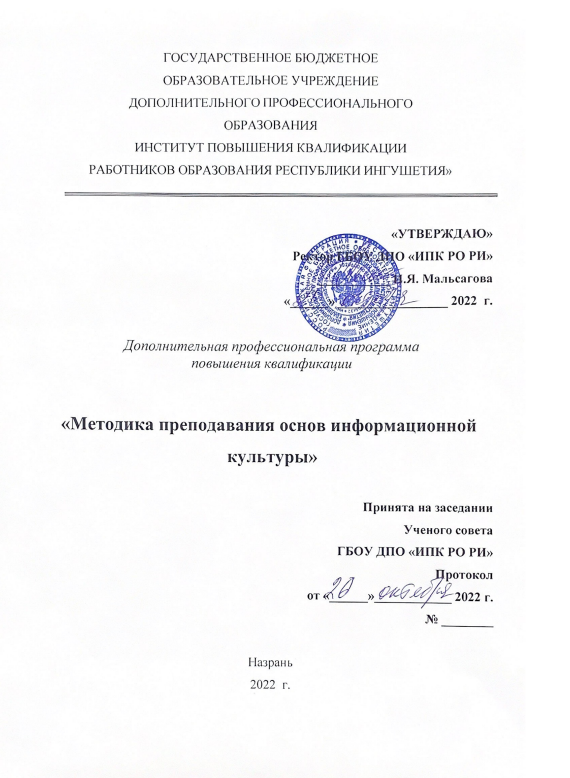                                           Пояснительная записка


Изменения в экономической, политической, социальной и культурной сферах, происходящие в последние десятилетия, предъявляют все более высокие требования к выпускнику школы, его общему культурному уровню, готовности к профессиональной деятельности, к непрерывному образованию в течение всей жизни. Реализация идеи непрерывного образования направлена, прежде всего, на преодоление основного противоречия, связанного с увеличивающим потоком информации и способностью человека ее воспринимать. Сегодня потребление информации должно быть активным, избирательным, оценочным, обеспечивающим интеллектуальное развитие личности.

Перед школой стоит очень сложная задача – целенаправленно формировать у учащихся знания и умения в области поиска, обработки, и практического использования информации, поступающей из различных источников. Формирование культуры работы с информацией нельзя сужать до обучения компьютерной грамотности на уроках информатики. Такое понимание проблемы сталкивается с серьезной преградой – низким уровнем читательской культуры учащихся. Чтение и книга пронизывают всю систему образования, не научившись работать с текстом, нельзя получит образование. Читательская культура формирует базисные знания и умения в области поиска и обработки информации. Составной частью читательской культуры являются библиотечно-библиографические знания. Такие знания дают возможность учащимся овладеть методами самостоятельного поиска и обработки информации, создают возможность выхода за рамки учебного пособия, расширения их информационного пространства через использования других видов печатной продукции. Проблему формирования информационной культуры необходимо рассматривать в комплексе, учитывая все многообразие информационных ресурсов.

Основными причинами низкой результативности, неэффективности деятельности образовательных учреждений в решении данной проблемы является дефицит информационно-методического обеспечения этой деятельности, неподготовленность кадров, а также отсутствие мотивационного компонента со стороны педагогических коллективов в значимости информационных знаний и умений как основы достижения успехов в учебной и самообразовательной деятельности учащихся. 

Формирование информационной культуры личности необходимо рассматривать как педагогическую технологию, включающую определенную совокупность методов и средств, обеспечивающих достижение заданного результата. Это обуславливает необходимость тесного взаимодействия педагогов и школьных библиотекарей в формировании информационной культуры учащихся. 

Сегодня возникает необходимость специальной подготовки кадров, способных на профессиональной основе проводить занятия по основам информационной культуры. Решение данной проблемы возможно при использовании профессионального потенциала школьных библиотекарей как информационных работников, владеющих специальными знаниями по работе с разнообразными источниками информации. Но для проведения систематических занятий школьные библиотекари не владеют в полной мере психолого-педагогическими знаниями. В результате работники библиотек осуществляют обучение основам информационной культуры поверхностно, не владея формами и методами педагогического воздействия, без дифференцированного подхода к определению содержания обучения различных возрастных категорий читателей. В систему постдипломного образования школьных библиотекарей на базе ИПКРОРИ  и районных методических центров необходимо вводить специальные курсы по овладению методикой проведения занятий по основам информационной культуры с учащимися различных возрастных категорий.


^ Целевое назначение образовательной программы:

1. Повышение профессионального уровня библиотекарей образовательных учреждений в области информационной культуры. 

2. Обеспечение практической подготовки школьных библиотекарей к проведению занятий по основам информационной культуры. 


Задачи курса:

изучение методов и средств обучения основам информационной культуры учащихся разных возрастных категорий;
овладение методиками построения занятий и организации самостоятельной работы учащихся с различными источниками информации;
изучение практического опыта проведения занятий с различными возрастными категориями учащихся;
изучение возможностей новых информационных технологий в повышении информационной культуры учащихся.

^ Категория слушателей: образовательная программа предназначена для заведующих школьными библиотеками.


Сроки реализации: программа рассчитана на 72 часа, реализуется в течение 9 месяцев: один раз в месяц без отрыва от основной работы.


Формы и методы обучения:

лекции
семинары
индивидуальные консультации
практические работы
посещение занятий

Ожидаемые результаты освоения программы:

Готовность к проведению занятий по основам информационной культуры с учащимися разных возрастных категорий.


 Оценка достижений:

Разработка программы проведения занятий по основам информационной культуры с учащимися начальной, основной или старшей школы.

Представление методической разработки одного занятия по основам информационной культуры.


В области методики преподавания основ информационной культуры слушатели должны знать и уметь:


Знать:

методы обучения основам информационной культуры;
состав средств обучения основам информационной культуры;
типы занятий по основам информационной культуры;
методику подготовки занятий различных типов;
методы организации самостоятельной работы учащихся по основам информационной культуры;
структуру и принципы построения программы занятий по основам информационной культуры;
методы контроля знаний и умений по курсу «Основы информационной культуры».
Уметь: 

планировать и проводить различные типы занятий по основам информационной культуры;
подбирать дидактический материал к занятиям различных типов;
использовать технические средства обучения основам информационной культуры;
организовывать самостоятельную информационную деятельность учащихся в учебно-воспитательном процессе;
обеспечивать межпредметные связи в ходе проведения занятий по основам информационной культуры с другими учебными дисциплинами;
выбирать оптимальные формы контроля и оценки знаний и умений по основам информационной культуры.


^ УЧЕБНЫЙ ПЛАН ОБРАЗОВАТЕЛЬНОЙ ПРОГРАММЫ

«Методика преподавания основ информационной культуры»

Цель: овладение слушателями средствами и способами развития информационной культуры учащихся основной и старшей школы.

Категория слушателей: заведующие школьными библиотеками.

Срок обучения: 72 ч.9 месяцев.

^ Режим занятий: 1 раз в месяц, без отрыва от производства.


Разработчик   методист  ИПКРОРИ  --------------  Оздоева М.М.


                         УЧЕБНАЯ ПРОГРАММА КУРСА

            «Методика преподавания основ информационной культуры»


                                             Содержание курса:


1. Актуальность формирования информационной культуры в процессе модернизации образования.

1.1. Роль библиотечно-библиографических знаний в формировании информационной культуры учащихся. История вопроса. 

1.2. Современное состояние проблемы. Обзор профессиональной периодики по теме: существующие программы, методические рекомендации. 

1.3. Проблемы взаимодействия школьной библиотеки с педагогическим коллективом и администрацией школы в процессе формирования ИК учащихся. Рекомендации по составлению программы занятий.

1.4. Формы проведения библиотечно-библиографических занятий в общеобразовательных учреждениях. Технология подготовки и проведения занятий. Рекомендуемая литература.

^ 2. Формирование информационной культуры в основной школе (5 -7 кл.)

2.1.Цели и задачи курса по основам информационной культуры в 5-7 классах. Состав основных разделов курса, их вариативность. Взаимосвязь структуры курса с целями и содержанием обучения, образовательной программой ОУ.

2.2. Возрастные психологические особенности учащихся

данной возрастной категории. Методы обучения, основные типы уроков. Состав знаний и умений по курсу.

2.3. Обзор и анализ источников по основным темам курса. Методическое обеспечение курса. 

2.4. Методы организации самостоятельной работы и развития творческих способностей учащихся в ходе изучения основных разделов курса.

2.4. Принципы взаимодействие с учителями-предметниками и с родителями учащихся


^ 3. Методические рекомендации по проведению библиотечно-библиографических занятий по историческому разделу курса.

3.1. Обзор источников по темам занятий; их практическое использование на уроках. Методика подготовки занятий по темам. Средства обучения. Методика проведения интегрированных уроков с учителями-предметниками.

3.2. Библиотечно-библиографические занятия по отдельным темам в контексте истории Древнего мира, истории Средних веков, мировой художественной культуры. 

3.3. Библиотечно-библиографические занятия по отдельным темам в контексте истории Отечества («Русская рукописная книга», «Русская печатная книга»).  

3.5. Состав знаний и умений по историческому разделу курса. Способы организации самостоятельных и творческих работ учащихся в зависимости от содержания изучаемого материала.


^ 4. Методика обучения работе с печатными изданиями учащихся 5 -7 классов. 

4.1 Обзор и анализ существующих рекомендаций и разработок занятий по темам: «Структура и справочный аппарат книги», «Библиография. Библиографические пособия», «Периодические издания», «Как работать с книгой».

4.2. Отбор учебного материала для организации занятий по темам. 

4.3. Типы и структура отдельных занятий по разделу. Общие и специфические требования к проведению занятий. Подготовка и проведение практических работ. 

4.4. Методика обучения поиску информации в печатных изданиях, составлению библиографического описания источников. 

4.5. Методика обучения основным видам записи при работе с учебными и научно-популярными текстами.

4.6. Закрепление знаний и умений по данному разделу в учебной и самообразовательной деятельности учащихся. Содержание и формы внеклассной работы (конкурсы, олимпиады). 


^ 5. Методика преподавания основ информационной культуры в старших классах.

5.1. Основы информационной культуры в старших классах как учебный предмет: общеобразовательное значение и задачи преподавания.

5.1. Объем, структура и отличительные особенности курса. Условия успешного овладения курсом и роль самостоятельной работы учащегося. Рекомендуемая литература.

5.3. Методы обучения основам информационной культуры в старших классах.

5.4. Средства обучения основам информационной культуры.

5.5. Методика подготовки уроков по основам информационной культуры.

5.6. Методы организации самостоятельных работ и развития творческих способностей учащихся в ходе изучения основ информационной культуры.


^ 6. Методика обучение учащихся старших классов основным навыкам интеллектуальной работы с текстом.

6.1. Классификация текстовых документов по типам и видам. Работа со справочным аппаратом изданий. Выработка алгоритма беглого просмотра изданий. Критерии оценки печатных изданий. Методика подготовки тестов и практических работ по теме.

6.2. Процесс чтения. Логико-психологические основы чтения. Цели и способы чтения. Выработка алгоритма чтения. Приемы запоминания текста. Психологические тесты по теме.

6.3. Методика обучение основным видам записи при работе с текстом. Технология подготовка и проведение практических работ по теме. Проверки и анализ выполненных работ.

6.4. Методика обучение учащихся навыкам библиографического описания источников. Технология подготовка и проведение практических работ по теме (библиографическая описание книг, статей; составление библиографических списков). 


^ 7. Методика обучение учащихся старших классов информационному поиску.

7.1. Определение видов информационного запроса (тематический, адресный, фактографический). Методика составления алгоритмов поиска по информационным запросам.

7.2. Структура библиотеки как информационно-поисковой системы. Библиотечные каталоги и картотеки. Справочно-библиографический фонд библиотеки (справочные издания, библиографические пособия).

7.3. Методика обучения работе с информационно-поисковой системой библиотеки. Алгоритмы поиска через алфавитный, систематический, предметный каталоги. Технология подготовки практических работ. Тесты.

7.4. Методика обучения тематическому поиску в библиографических указателях. Технология подготовки практических работ.

7.5. Методика обучения фактографическому поиску в справочных изданиях. Технология подготовки практических работ.


^ 8. Методика обучения учащихся старших классов оформлению результатов самостоятельной учебной и исследовательской деятельности.

8.1. Виды результатов учебной и исследовательской деятельности учащихся старших классов (сочинения, доклады, сообщения, рефераты, олимпиадные работы). Общие и специфические требования к различным видам самостоятельных ученических работ.

8.2. Реферат как основной вид самостоятельной учебной и исследовательской деятельности учащихся старших классов. Общие требования к структуре и оформлению ученического реферата.

8.2. Методика обучения поэтапной работе над рефератом (поиск, отбор источников информации, аналитико-синтетическая переработка информации, структурирование информации, оформление).

8.3. Методика обучения оформлению реферата (составление библиографических ссылок, списка источников, иллюстративного приложения).

8.4. Методика подготовки и проведение устной защиты рефератов. 


^ 9. Использование новых информационных технологий в обучении основам информационной культуре.

9.1. Методика проведения библиотечно-библиографических занятий с применением компьютерных технологий для учащихся 5-7 классов (электронные библиографические обзоры, презентации прочитанных книги и т.д.)

9.2. Применение компьютерных технологий в обучении основам информационной культуры учащихся старших классов. 


                                    Библиография


Бединская Е. Основы информационной культуры школьника: Программа для учащихся 5-6 классов //Школьная библиотека. – 2002. - № 3. –с.9.
Бесхлебникова В. Тематическое планирование по предмету «Основы книжной культуры» (5 кл., 1 час. в неделю) //Школьная библиотека. – 2001.- № 2 - с.33-36.
Библиотечно-библиографические знания – школьникам: Практическое пособие для руководителей детского чтения. – М.: Книга, 1989.
Брауде Л.Р. Основы библиотечно-библиографических знаний: Учебное пособие для сред.-спец. учебных заведений./Л.Р. Брауде и др. - М.: Высшая школа, 1987. - 94 с. 
Власова Е. Проектная форма урока //Школьная библиотека. – 2001. - № 8. – с. 42-45.
Гендина Н.И. Формирование информационной культуры личности в библиотеках и образовательных учреждениях /Н.И. Гендина, Н.И. Колкова, И.Л. Скипор, Г.А. Стародубова: Учебно-методическое пособие. - М.: Школьная библиотека, 2002. - 208 с.
Дети и библиотеки в меняющейся медиасреде. – М.: Школьная библиотека, 2004. – 336с. – (Профессиональная библиотечка школьного библиотекаря). 
Журавлева О.Н. Учимся писать реферат по истории: Методические рекомендации. /О.Н. Журавлева. – СПб.: СМИО Пресс, 2001. – 32 с.
Зиновьева Н.В. Информационная культура личности. Введение в курс: Учебное пособие. – Краснодар, 1996. – 136 с.
Колбаско И.И. Учащимся о самообразовании. – Минск: Народная асвета, 1976. – 157 с.
Краткий справочник школьного библиотекаря/О.Р. Старовойтова при участии Т.И. Поляковой, Ю.В. Лисовской; Под общей редакцией Г.И. Поздняковой. – СПб: Профессия, 2001.-352 с. – (Серия «Библиотека»)
Крук Н. Формирование информационной культуры школьников как неотъемлемая составная часть учебной деятельности //Школьная библиотека. - 2001. - № 8. - с. 16-21.
Мяотс О.Н. Уроки информационной грамотности в школе: Методические рекомендации. – М.: ООО «Чистые пруды», 2005. – 32с. – (Библиотечка «Первого сентября», серия «Библиотека в школе»).
Подготовка учителя основ информационной культуры в педагогическом колледже: Научн.-метод. сб. /Под ред. Н.И. Гендиной. – Кемерово: Кузбассвузиздат, 2002. – 271 с. 
Попкова А.М. Интегрированные библиотечные уроки //Школьная библиотека. – 2003. - № 10. – с.42-43.
Руководство самообразованием школьников: Из опыта работы/ Ред.-сост. Б.Ф. Райский, М.Н. Скаткин. - М.: Просвещение, 1983. – 143с.
Семеновкер Б.А. Информационная культура: от папируса до компактных оптических дисков// Библиография. - 1994.- № 1.- С. 11-15. 
Стародубова Г.А. Библиотечное занятие: операционное описание технологического процесса его подготовки и проведения /Г.А. Стародубова, Л.А. Савкина //Школьная библиотека. - 2002. - № 1. - С. 28-29. 
Татьянченко Д.В. Программа общеучебных умений: совершенствование эффективности формирования познавательной компетентности школьников //Образование в современной школе. – 2002.- № 6. – с.44-57.
Формирование основ библиотечно-библиографической грамотности в целях развития умений и навыков умственного труда: Методические рекомендации в помощь учителю и школьному библиотекарю. – М., 1987. – 145 с.
Чтение детей и подростков как фактор формирования человеческого капитала: Материалы Российской научно-практической конференции /Редколлегия: Т.Г. Браже, Т.И. Полякова, С.М. Бородин. – СПб., СПбАППО, 2004. – 100с.
Чулкина Г. Библиотечно-библиографические и информационные знания школьникам //Школьная библиотека. – 2001.- № 1.- с. 8-13
№п\п
Наименование разделов и дисциплин
Всего часов
^ В том числе
^ В том числе
Итоговый контроль
№п\п
Наименование разделов и дисциплин
Всего часов
лекции
Практические, консультации
Итоговый контроль
1.
^ Актуальность формирования информационной культуры в процессе модернизации образования.
8
6
2
Библиография по теме
2.
^ Формирование информационной культуры в основной школе (5 -7 кл.)
8
4
4
Методическая разработка занятия
3.
^ Методические рекомендации по проведению библиотечно-библиографических занятий по историческому разделу курса.
8
6
2
Библиография по одной из тем исторического раздела
4.
^ Методика обучения работе с печатными изданиями учащихся 5 -7 классов.
8
4
4
Разработка практического занятия по теме
5.
^ Методика преподавания основ информационной культуры в старших классах.
8
6
2
Результаты диагностики уровня ИК учащихся (анкеты, тесты)
6.
^ Методика обучение учащихся старших классов основным навыкам интеллектуальной работы с текстом.
8
6
2
Разработка практического занятия по теме
7.
^ Методика обучение учащихся старших классов информационному поиску.
8
6
2
Разработка алгоритма 
8.
^ Методика обучения учащихся старших классов оформлению результатов самостоятельной учебной и исследовательской деятельности.
8
6
2
Результаты

диагностики реферативных работ учащихся 
9.
^ Использование новых информационных технологий в обучении основам информационной культуре.
8
6
2
Представление электронных презентаций по темам курса
Итого 
72
50
22